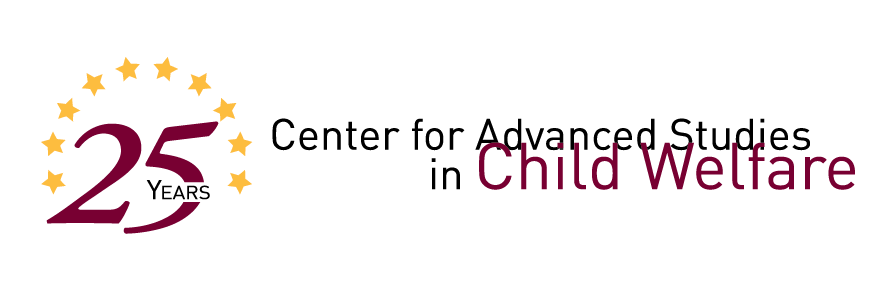 The Impact of Housing and Homelessness on Child Well-Being	   April 19, 2017Conference Evaluation Your answers to these questions will help the Center for Advanced Studies in Child Welfare plan future training efforts.How well did the content contribute to expanding the knowledge base you need to serve children and their families?Not Well							        Very Well1		2		3		4		5	Please describe any impacts you expect the content of this conference will have on your work? Rate the effectiveness of:					             Low			             Higha. Keynote Presentation by Ruth White:  				1	2	3	4	5b. Panel presentation featuring Ryan Berg, Kizzy Downie		1	2	3	4	5 Nour Tamimi, Sarah Fink parent/worker perspectivesc. Resource materials from website/participant packet:			1	2	3	4	5What were the strengths of this conference?	How could this conference have been improved?Suggestions for future conferences/topics on child welfare practice:(OVER)Your occupation:County/Tribal Social Worker 	                                            County Social Work Supervisor or administration	    	    Legal (County Attorney, Judge, Guardian ad Litem)     Private/Non-Profit Agency Social WorkerFoster/Kin/Adoptive parent  How did you hear about this conference:
	Email		Colleague		Website	   Facebook  		 Twitter			Other: 